管理科学与工程学院党委会纪要党纪要〔2018〕4号2018年5月22日，管理科学与工程学院党委会在学院资料室召开，会议由党委书记吴永夺主持，党委委员夏万军、出席。副院长戴道明，组织员徐义东，党委秘书王秋祎，教学科研秘书王丽叶、杨黎黎，办公室主任霍雨佳列席会议。现将有关事项纪要如下：一、会议学习了《安徽财经大学党委（党总支）会议制度》二、会议讨论通过学院成立意识形态工作领导小组。三、会议研究制定学院的“三个清单”。四、会议讨论制定学院党支部工作实施办法。五、会议讨论了王宇同学的入党问题，一致同意本学期不予发展。六、会议通过徐义东进入实验实训党支部，信管系支委换届的工作。七、会议讨论了团学组织换届工作。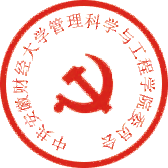 中共安徽财经大学管理科学与工程学院委员会                                2018年5月22日